Course unitDescriptor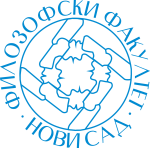 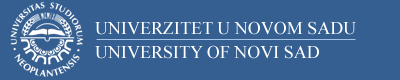 Course unitDescriptorFaculty of PhilosophyFaculty of PhilosophyGENERAL INFORMATIONGENERAL INFORMATIONGENERAL INFORMATIONGENERAL INFORMATIONStudy program in which the course unit is offeredStudy program in which the course unit is offeredComparative LiteratureComparative LiteratureCourse unit titleCourse unit titleConcepts of Comparative literature 2Concepts of Comparative literature 2Course unit codeCourse unit code15КККК615КККК6Type of course unit Type of course unit CompulsoryCompulsoryLevel of course unitLevel of course unitBachelorBachelorField of Study (please see ISCED)Field of Study (please see ISCED)0232, Literature and language (comparative literature)0232, Literature and language (comparative literature)Semester when the course unit is offeredSemester when the course unit is offeredSummer semesterSummer semesterYear of study (if applicable)Year of study (if applicable)11Number of ECTS allocatedNumber of ECTS allocated55Name of lecturer/lecturersName of lecturer/lecturersPhD Vladimir GvozdenPhD Vladimir GvozdenName of contact personName of contact personPhD Stevan BradićPhD Stevan BradićMode of course unit deliveryMode of course unit deliveryFace-to-faceFace-to-faceCourse unit pre-requisites (e.g. level of language required, etc)Course unit pre-requisites (e.g. level of language required, etc)PURPOSE AND OVERVIEW (max 5-10 sentences)PURPOSE AND OVERVIEW (max 5-10 sentences)PURPOSE AND OVERVIEW (max 5-10 sentences)PURPOSE AND OVERVIEW (max 5-10 sentences)Understanding the meaning, the scope and significance of the comparison of literary texts from different cultures; developing a critical approach and awareness among students to the appropriate theoretical and historical texts relevant for the analysis of literary facts.Understanding the meaning, the scope and significance of the comparison of literary texts from different cultures; developing a critical approach and awareness among students to the appropriate theoretical and historical texts relevant for the analysis of literary facts.Understanding the meaning, the scope and significance of the comparison of literary texts from different cultures; developing a critical approach and awareness among students to the appropriate theoretical and historical texts relevant for the analysis of literary facts.Understanding the meaning, the scope and significance of the comparison of literary texts from different cultures; developing a critical approach and awareness among students to the appropriate theoretical and historical texts relevant for the analysis of literary facts.LEARNING OUTCOMES (knowledge and skills)LEARNING OUTCOMES (knowledge and skills)LEARNING OUTCOMES (knowledge and skills)LEARNING OUTCOMES (knowledge and skills)Mastering the terminology of comparative literature and culture; learning the basic methodologies of literary studies from positivism to dateMastering the terminology of comparative literature and culture; learning the basic methodologies of literary studies from positivism to dateMastering the terminology of comparative literature and culture; learning the basic methodologies of literary studies from positivism to dateMastering the terminology of comparative literature and culture; learning the basic methodologies of literary studies from positivism to dateSYLLABUS (outline and summary of topics)SYLLABUS (outline and summary of topics)SYLLABUS (outline and summary of topics)SYLLABUS (outline and summary of topics)During the course, students will learn about the methods and techniques needed for the study of comparative literature, from history of the concept of comparative literature, analysis of literary themes, literary mediation, translation, influence, intertextuality, quotation, mutual illumination of the arts, imagology, narratology, genealogy, interdisciplinary studies, to the analysis of specific methodologies from the perspective of comparative literature (positivism, Geistesgeschichte, Russian formalism, new criticism, reception theory, psychoanalytical and archetypal criticism, structuralism and semiotics, post-structuralism, cultural studies, new historicism). In the seminars students will continue to question the different approaches to the study of comparative literature through reading of theoretical and literary texts from different traditions. Literary texts will be approached with an awareness of the wider cultural context of their production and reception. Special attention will be devoted to understanding of the Serbian comparative literature, as well as mastering the basic techniques of academic writing.During the course, students will learn about the methods and techniques needed for the study of comparative literature, from history of the concept of comparative literature, analysis of literary themes, literary mediation, translation, influence, intertextuality, quotation, mutual illumination of the arts, imagology, narratology, genealogy, interdisciplinary studies, to the analysis of specific methodologies from the perspective of comparative literature (positivism, Geistesgeschichte, Russian formalism, new criticism, reception theory, psychoanalytical and archetypal criticism, structuralism and semiotics, post-structuralism, cultural studies, new historicism). In the seminars students will continue to question the different approaches to the study of comparative literature through reading of theoretical and literary texts from different traditions. Literary texts will be approached with an awareness of the wider cultural context of their production and reception. Special attention will be devoted to understanding of the Serbian comparative literature, as well as mastering the basic techniques of academic writing.During the course, students will learn about the methods and techniques needed for the study of comparative literature, from history of the concept of comparative literature, analysis of literary themes, literary mediation, translation, influence, intertextuality, quotation, mutual illumination of the arts, imagology, narratology, genealogy, interdisciplinary studies, to the analysis of specific methodologies from the perspective of comparative literature (positivism, Geistesgeschichte, Russian formalism, new criticism, reception theory, psychoanalytical and archetypal criticism, structuralism and semiotics, post-structuralism, cultural studies, new historicism). In the seminars students will continue to question the different approaches to the study of comparative literature through reading of theoretical and literary texts from different traditions. Literary texts will be approached with an awareness of the wider cultural context of their production and reception. Special attention will be devoted to understanding of the Serbian comparative literature, as well as mastering the basic techniques of academic writing.During the course, students will learn about the methods and techniques needed for the study of comparative literature, from history of the concept of comparative literature, analysis of literary themes, literary mediation, translation, influence, intertextuality, quotation, mutual illumination of the arts, imagology, narratology, genealogy, interdisciplinary studies, to the analysis of specific methodologies from the perspective of comparative literature (positivism, Geistesgeschichte, Russian formalism, new criticism, reception theory, psychoanalytical and archetypal criticism, structuralism and semiotics, post-structuralism, cultural studies, new historicism). In the seminars students will continue to question the different approaches to the study of comparative literature through reading of theoretical and literary texts from different traditions. Literary texts will be approached with an awareness of the wider cultural context of their production and reception. Special attention will be devoted to understanding of the Serbian comparative literature, as well as mastering the basic techniques of academic writing.LEARNING AND TEACHING (planned learning activities and teaching methods) LEARNING AND TEACHING (planned learning activities and teaching methods) LEARNING AND TEACHING (planned learning activities and teaching methods) LEARNING AND TEACHING (planned learning activities and teaching methods) Study and research work, reading and analysis of texts from literature in accordance with the topics addressed during the lectures. Other modes of teaching.Study and research work, reading and analysis of texts from literature in accordance with the topics addressed during the lectures. Other modes of teaching.Study and research work, reading and analysis of texts from literature in accordance with the topics addressed during the lectures. Other modes of teaching.Study and research work, reading and analysis of texts from literature in accordance with the topics addressed during the lectures. Other modes of teaching.REQUIRED READINGREQUIRED READINGREQUIRED READINGREQUIRED READINGAntoine Compagnon, Le Démon de la théorie (Seuil, 1998). Raymond Williams, Literature, in Keywords, 1976;  Roland Barthes, The Death of the Author, 1967; Sigmund Freud, Dostoevsky and Parricide, 1928; Yury Tynyanov, On Literary Evolution, 1927; Viktor Shklovsky , “Art as Device”, 1917; Tzvetan Todorov, The Poetics of Prose (1971); Walter Benjamin (1936). The Work of Art in the Age of Mechanical Reproduction; Gerald Prince, A dictionary of narratology, 1987; Pregledni rečnik komparatističke terminologije u književnosti i kulturi, ur. B. Stojanović Pantović, M. Radović, V. Gvozden, Novi Sad, 2011; Moderna tumačenja književnosti, Beograd, 1981; Zoran Konstantivović, Polazišta, N. Sad, 2000 (pogl. „Šta su Srbi čitali čitajući Getea“, „Intertekst i alteritet“);Oskar Valcel, „Uzajamno osvetljavanje umetnosti“u Odnosi među umetnostima, prir. B. Milijić, Beograd, 1978, str. 96-106; Gvozden Eror, „Pojam posrednika u komparatistici“, Književna istorija, br. 102, 1997, 131-149; Vladimir Gvozden,Činovi prisvajanja: od teorije ka pragmatici teksta, N. Sad, 2005 (pogl. „Književna imagologija u perspektivi“, „Komparativna književnost i vizuelna kultura“); Književnost, kultura, utopija, Novi Sad, 2011 (pogl.“Priroda kritike u doba kulturalizma“, str. 85-103).Antoine Compagnon, Le Démon de la théorie (Seuil, 1998). Raymond Williams, Literature, in Keywords, 1976;  Roland Barthes, The Death of the Author, 1967; Sigmund Freud, Dostoevsky and Parricide, 1928; Yury Tynyanov, On Literary Evolution, 1927; Viktor Shklovsky , “Art as Device”, 1917; Tzvetan Todorov, The Poetics of Prose (1971); Walter Benjamin (1936). The Work of Art in the Age of Mechanical Reproduction; Gerald Prince, A dictionary of narratology, 1987; Pregledni rečnik komparatističke terminologije u književnosti i kulturi, ur. B. Stojanović Pantović, M. Radović, V. Gvozden, Novi Sad, 2011; Moderna tumačenja književnosti, Beograd, 1981; Zoran Konstantivović, Polazišta, N. Sad, 2000 (pogl. „Šta su Srbi čitali čitajući Getea“, „Intertekst i alteritet“);Oskar Valcel, „Uzajamno osvetljavanje umetnosti“u Odnosi među umetnostima, prir. B. Milijić, Beograd, 1978, str. 96-106; Gvozden Eror, „Pojam posrednika u komparatistici“, Književna istorija, br. 102, 1997, 131-149; Vladimir Gvozden,Činovi prisvajanja: od teorije ka pragmatici teksta, N. Sad, 2005 (pogl. „Književna imagologija u perspektivi“, „Komparativna književnost i vizuelna kultura“); Književnost, kultura, utopija, Novi Sad, 2011 (pogl.“Priroda kritike u doba kulturalizma“, str. 85-103).Antoine Compagnon, Le Démon de la théorie (Seuil, 1998). Raymond Williams, Literature, in Keywords, 1976;  Roland Barthes, The Death of the Author, 1967; Sigmund Freud, Dostoevsky and Parricide, 1928; Yury Tynyanov, On Literary Evolution, 1927; Viktor Shklovsky , “Art as Device”, 1917; Tzvetan Todorov, The Poetics of Prose (1971); Walter Benjamin (1936). The Work of Art in the Age of Mechanical Reproduction; Gerald Prince, A dictionary of narratology, 1987; Pregledni rečnik komparatističke terminologije u književnosti i kulturi, ur. B. Stojanović Pantović, M. Radović, V. Gvozden, Novi Sad, 2011; Moderna tumačenja književnosti, Beograd, 1981; Zoran Konstantivović, Polazišta, N. Sad, 2000 (pogl. „Šta su Srbi čitali čitajući Getea“, „Intertekst i alteritet“);Oskar Valcel, „Uzajamno osvetljavanje umetnosti“u Odnosi među umetnostima, prir. B. Milijić, Beograd, 1978, str. 96-106; Gvozden Eror, „Pojam posrednika u komparatistici“, Književna istorija, br. 102, 1997, 131-149; Vladimir Gvozden,Činovi prisvajanja: od teorije ka pragmatici teksta, N. Sad, 2005 (pogl. „Književna imagologija u perspektivi“, „Komparativna književnost i vizuelna kultura“); Književnost, kultura, utopija, Novi Sad, 2011 (pogl.“Priroda kritike u doba kulturalizma“, str. 85-103).Antoine Compagnon, Le Démon de la théorie (Seuil, 1998). Raymond Williams, Literature, in Keywords, 1976;  Roland Barthes, The Death of the Author, 1967; Sigmund Freud, Dostoevsky and Parricide, 1928; Yury Tynyanov, On Literary Evolution, 1927; Viktor Shklovsky , “Art as Device”, 1917; Tzvetan Todorov, The Poetics of Prose (1971); Walter Benjamin (1936). The Work of Art in the Age of Mechanical Reproduction; Gerald Prince, A dictionary of narratology, 1987; Pregledni rečnik komparatističke terminologije u književnosti i kulturi, ur. B. Stojanović Pantović, M. Radović, V. Gvozden, Novi Sad, 2011; Moderna tumačenja književnosti, Beograd, 1981; Zoran Konstantivović, Polazišta, N. Sad, 2000 (pogl. „Šta su Srbi čitali čitajući Getea“, „Intertekst i alteritet“);Oskar Valcel, „Uzajamno osvetljavanje umetnosti“u Odnosi među umetnostima, prir. B. Milijić, Beograd, 1978, str. 96-106; Gvozden Eror, „Pojam posrednika u komparatistici“, Književna istorija, br. 102, 1997, 131-149; Vladimir Gvozden,Činovi prisvajanja: od teorije ka pragmatici teksta, N. Sad, 2005 (pogl. „Književna imagologija u perspektivi“, „Komparativna književnost i vizuelna kultura“); Književnost, kultura, utopija, Novi Sad, 2011 (pogl.“Priroda kritike u doba kulturalizma“, str. 85-103).ASSESSMENT METHODS AND CRITERIAASSESSMENT METHODS AND CRITERIAASSESSMENT METHODS AND CRITERIAASSESSMENT METHODS AND CRITERIAMidterm test, written examMidterm test, written examMidterm test, written examMidterm test, written examLANGUAGE OF INSTRUCTIONLANGUAGE OF INSTRUCTIONLANGUAGE OF INSTRUCTIONLANGUAGE OF INSTRUCTIONEnglishEnglishEnglishEnglish